Smart Camera InstructionDownload Yi IoT appSign up and log in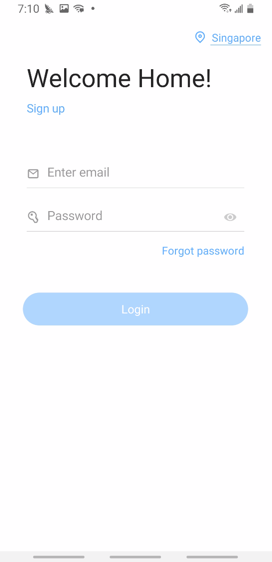 How to add camera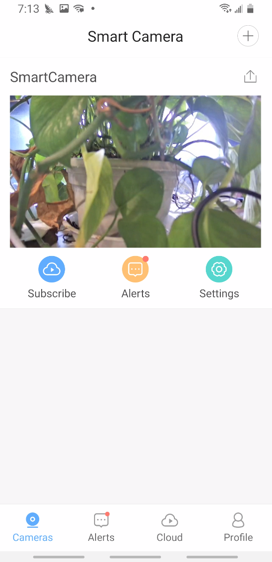 How to connected with Wi-fi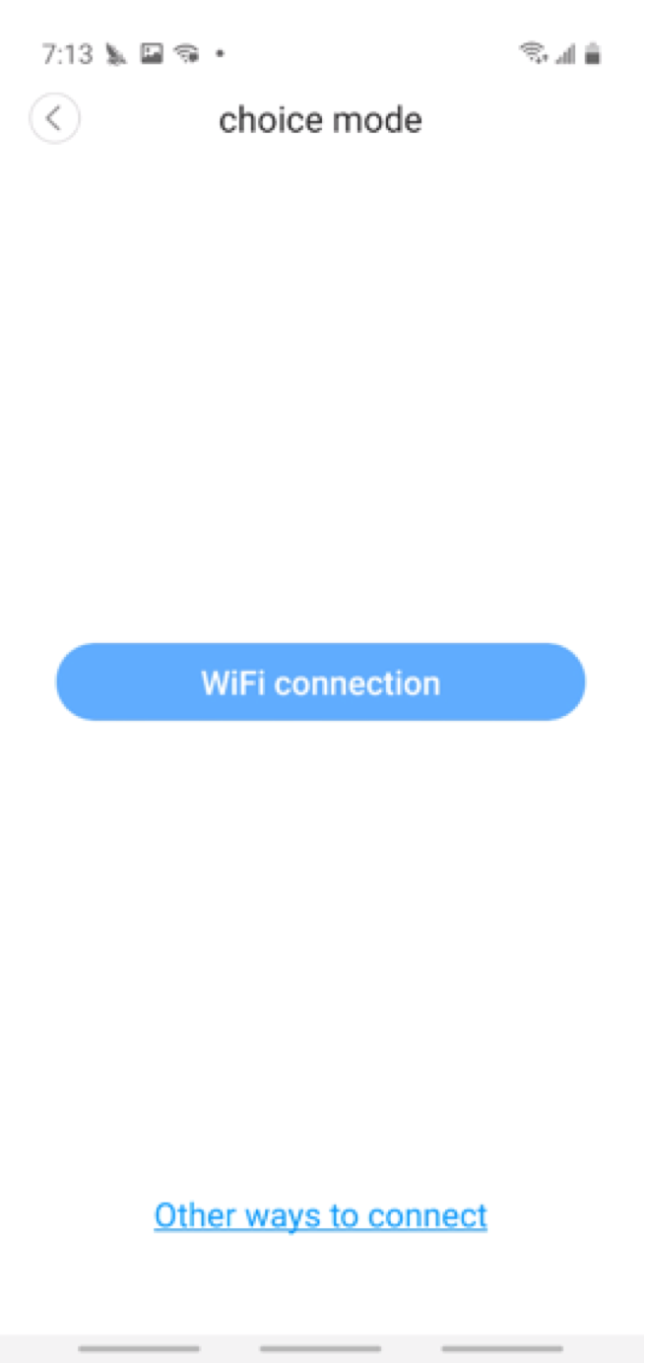 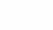 how to watch via hotspotStep 1/5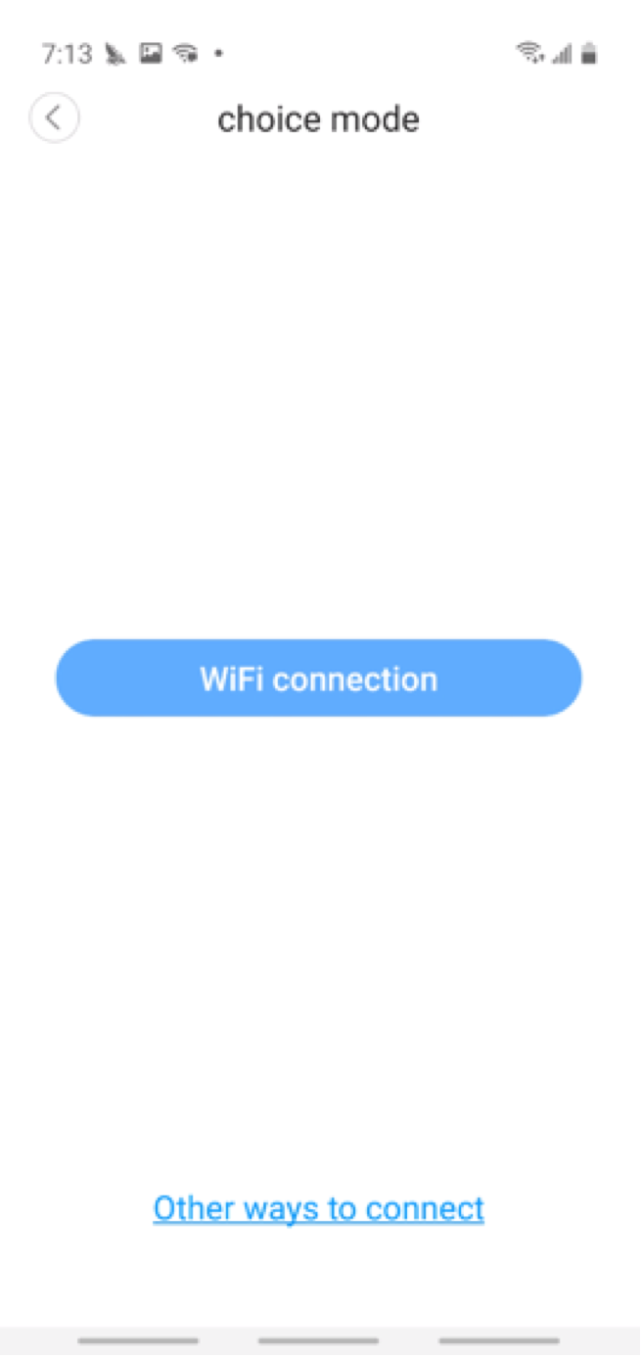 Step 2/5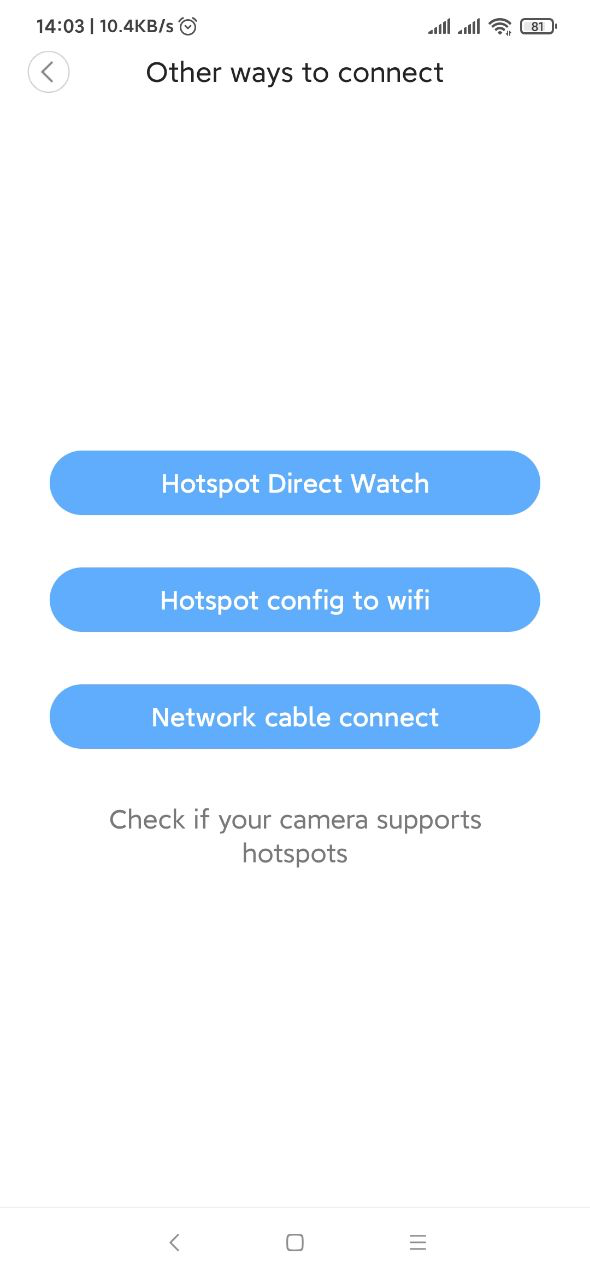 Step 3/5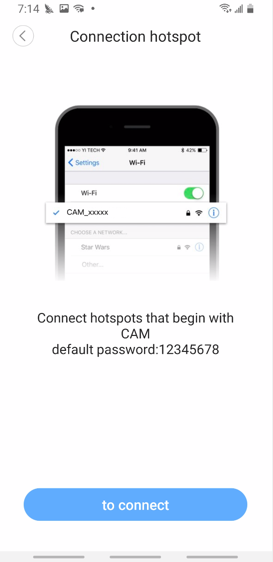 Step 4/5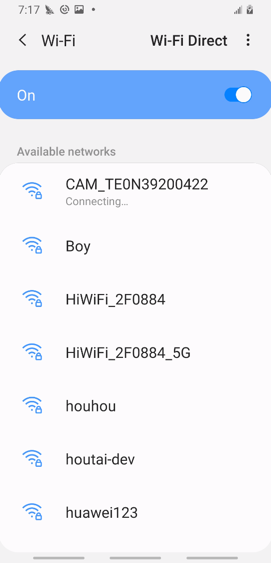 Step 5/5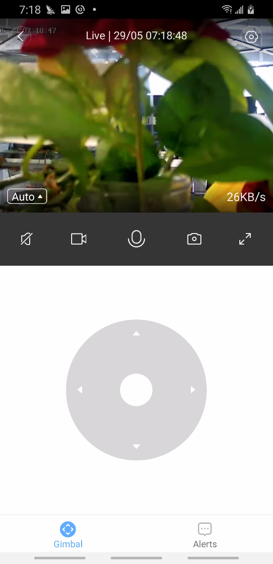 how to get online via hotspotStep 1/3Step 2/3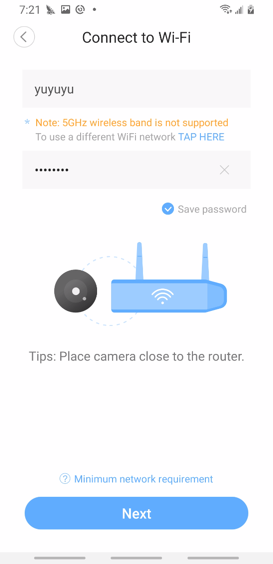 Step 3/3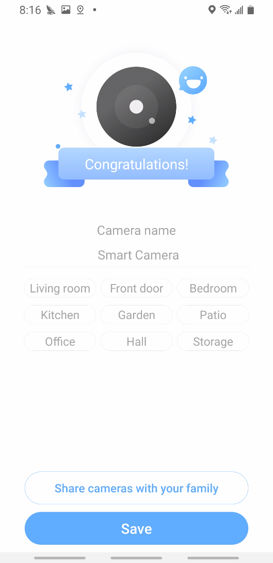 How to connect with network cableStep1/5Step2/5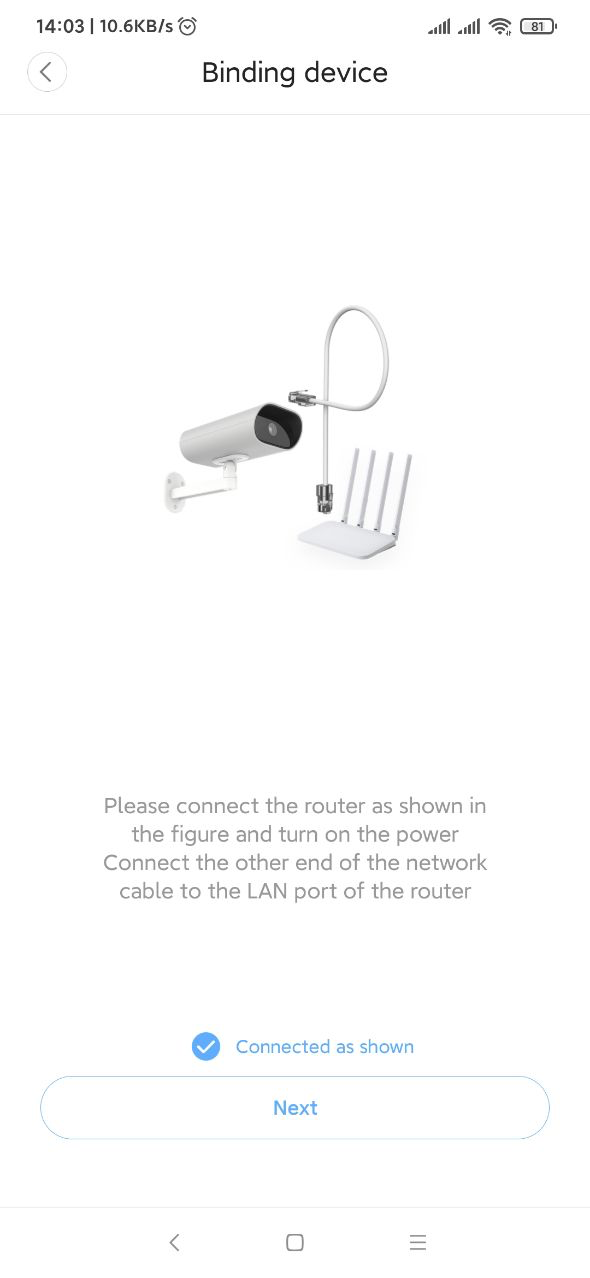 Step3/5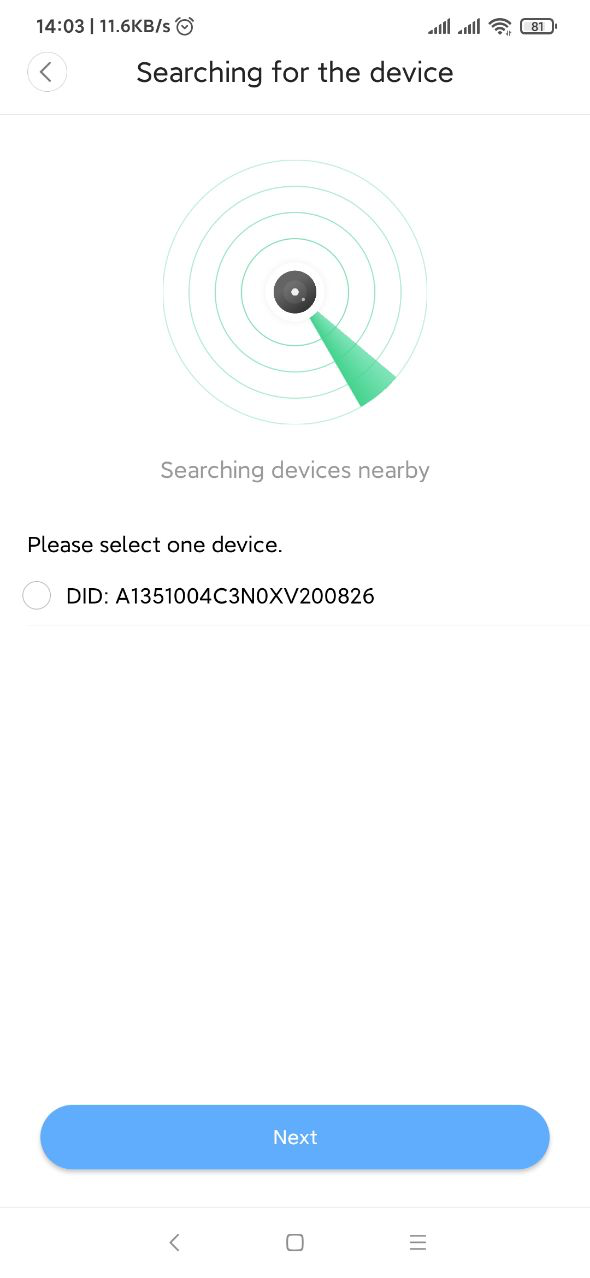 Step4/5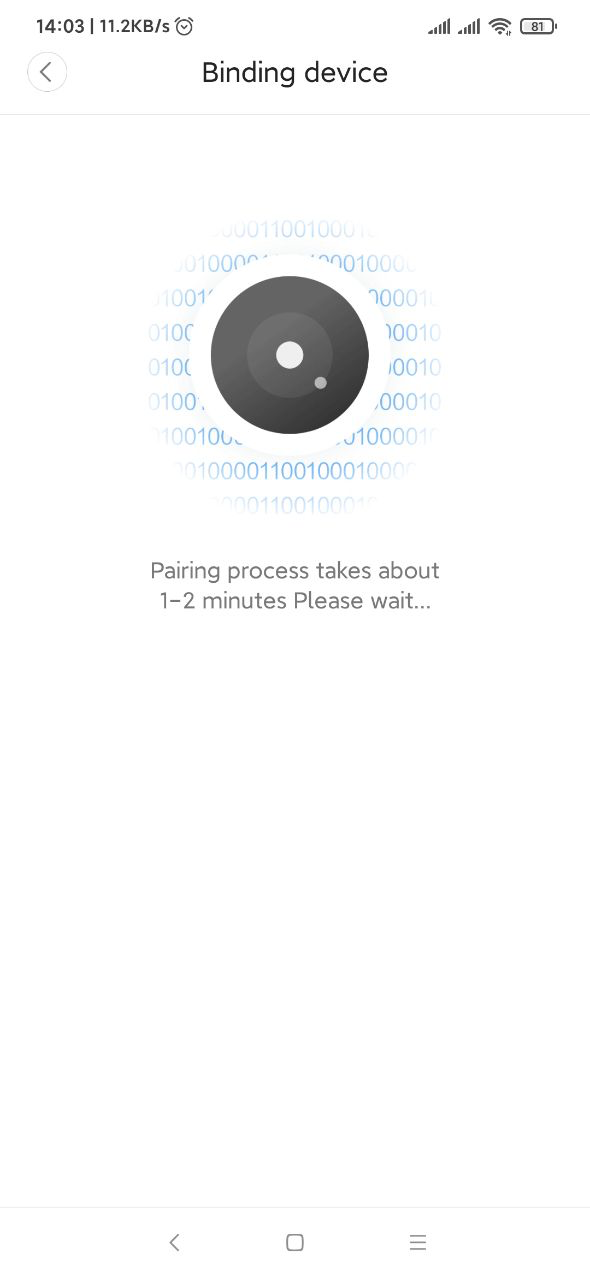 Step 5/5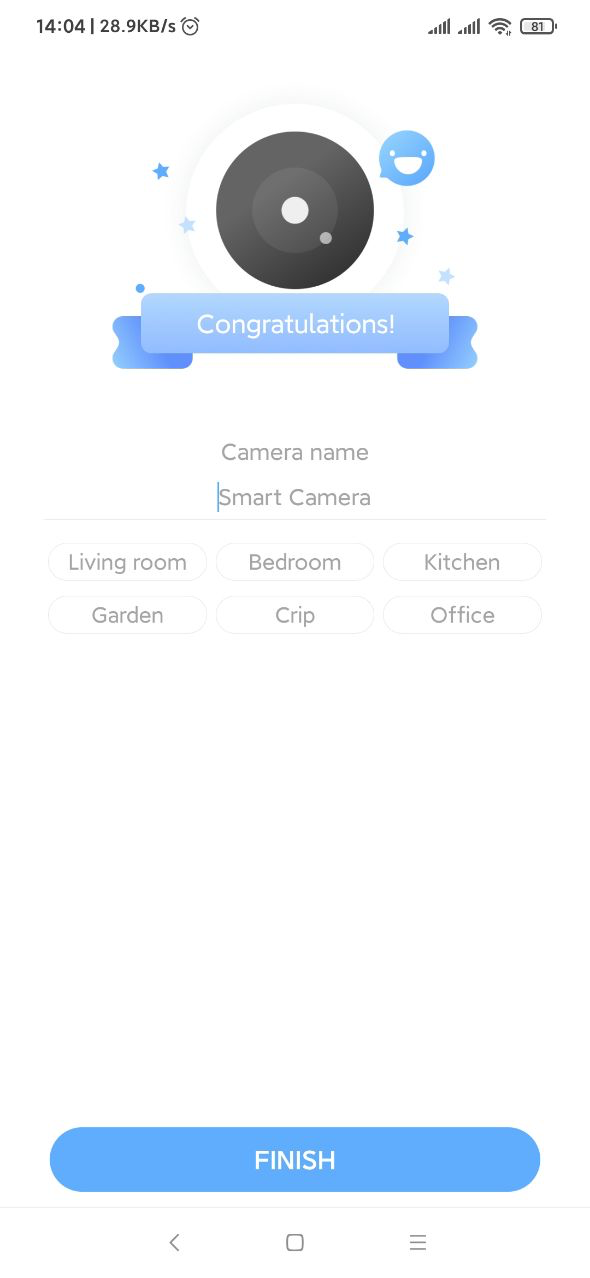 How to use app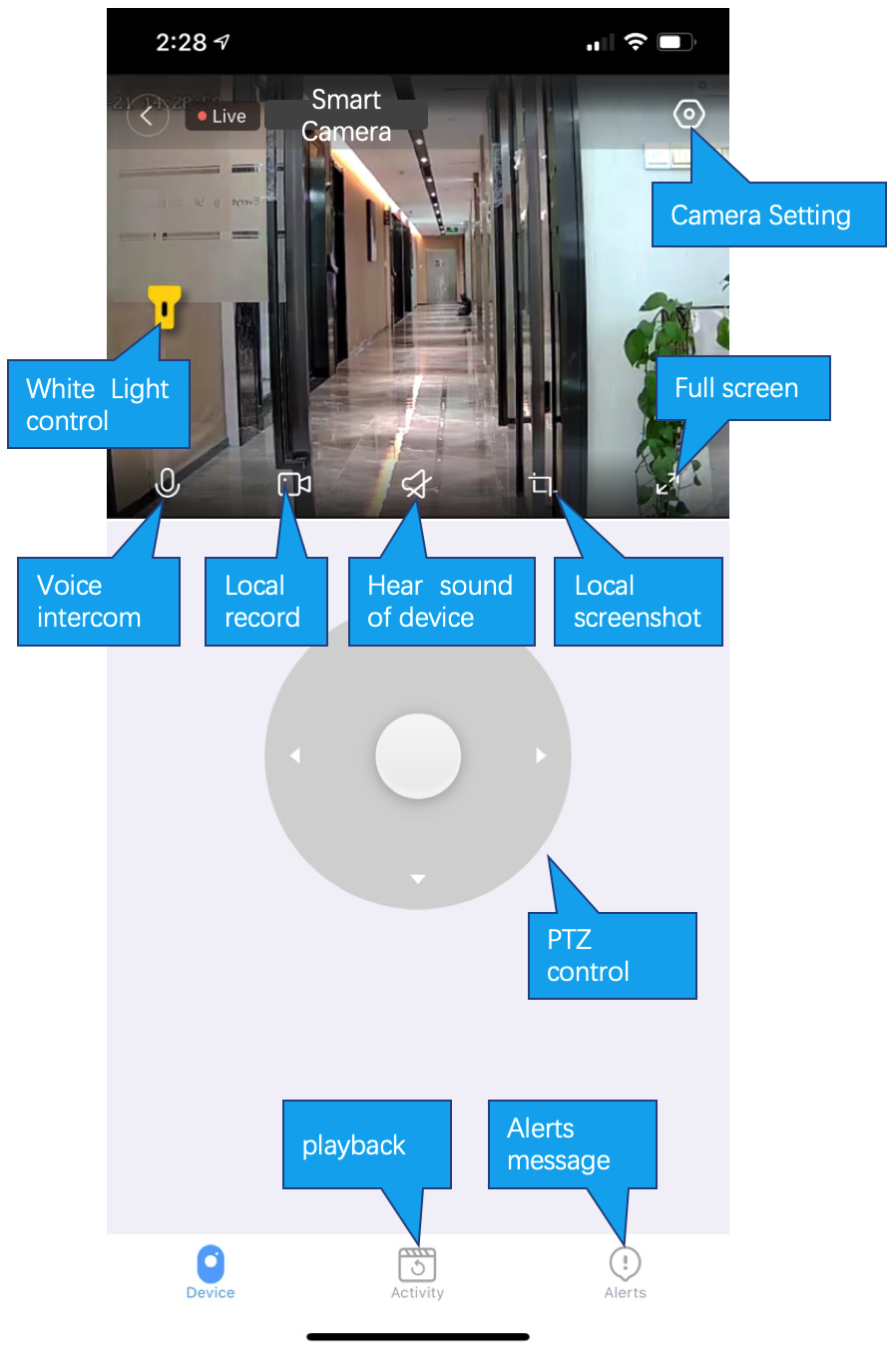 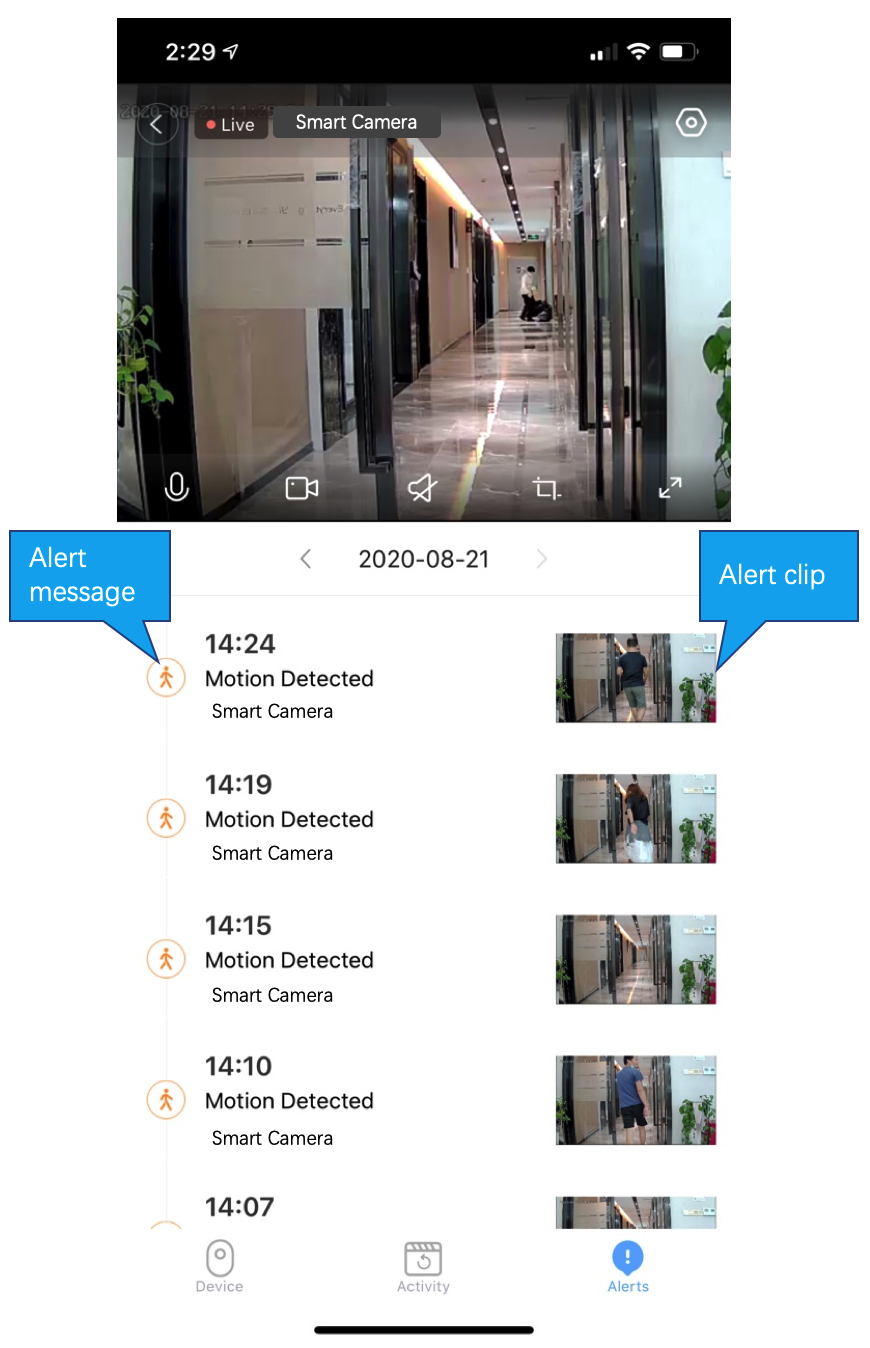 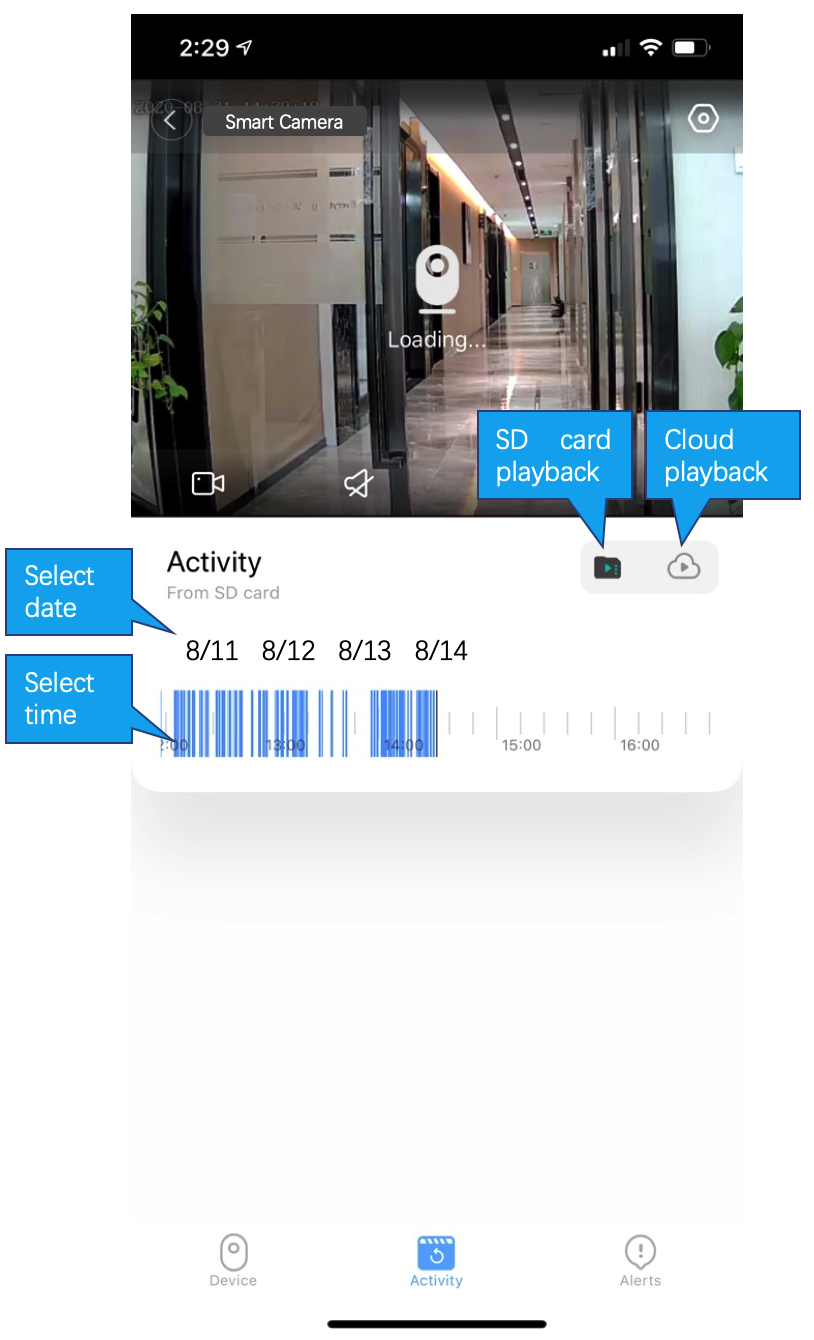 Cloud storageCommon problemQ: The camera is offline or offlineCheck if the power supply is working properlyPower off and restart the device to reconnect to the networkThe signal coverage is weakSignal interference shielding in special placesQ: How does the camera store videoThe camera supports the F32 format with a maximum capacity of 128G. After the card is recognized, it automatically records, and when the storage is full, it automatically overwrites the original recording and loops recording;Support opening cloud storage service to store video;Special statementThe product is subject to the actual product, the instruction manual is for reference onlyMobile phone app and device firmware version support update, users can upgrade through the app.The manual may contain technical descriptions or inconsistencies with product functions or typographical errors. Please understand, please refer to the final interpretation of our company.Do not install the product in a place where it is damp, dusty, high temperature, flammable or explosive and out of reach of children.Scan QR code below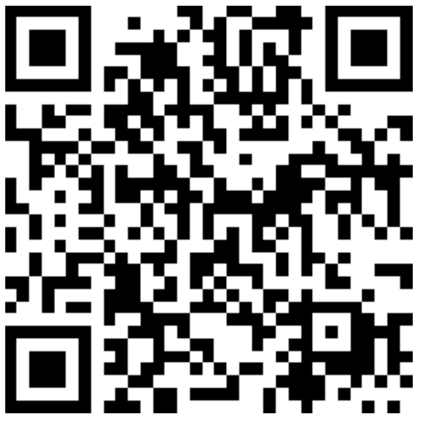 Search and download Yi IoT appIn Google play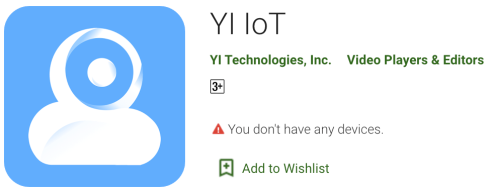 In App store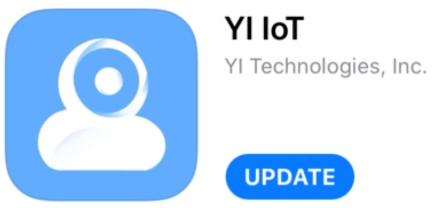 